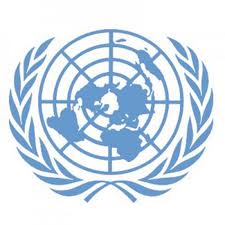          ORGANIZAÇÃO DAS NAÇÕES UNIDASRELAÇÃO DOS ANOS INTERNACIONAIS2014Ano Internacional dos Pequenos Estados Insulares em Desenvolvimento - A/RES/67/206Ano Internacional de Cristalografia  - A/RES/66/284Ano Internacional da Agricultura Familiar - A/RES/66/2222013Ano Internacional da Cooperação pela Água  - A/RES/65/154Ano Internacional da Quinoa  - A/RES/66/2212012Ano Internacional do Cooperativismo  - A/RES/64/136Ano Internacional da Energia Sustentável para Todos - A/RES/65/1512011Ano Internacional dos Afrodescendentes - A/RES/64/169Ano Internacional da Química - A/RES/63/209Ano Internacional das Florestas - A/RES/61/193Ano Internacional da Juventude (12 de agosto de 2010 a 11 de agosto de 2011) - A/RES/64/1342010Ano Internacional da Juventude (12 de agosto de 2010 a 11 de agosto de 2011) - A/RES/64/134Ano Internacional da Reaproximação das Culturas - A/RES/62/90Ano Internacional da Biodiversidade - A/RES/61/2032009Ano Internacional da Reconciliação - A/RES/61/17Ano Internacional das Fibras Naturais - A/RES/61/189Ano Internacional da Astronomia - A/RES/62/2002008Ano Internacional do Planeta Terra - A/RES/60/192Ano Internacional dos Idiomas - A/RES/61/266Ano Internacional do Saneamento - A/RES/61/192Ano Internacional da Batata - A/RES/60/1912007/08Ano Internacional Heliofísica 2006Ano Internacional dos Desertos e da Desertificação - A/RES/58/2112005Ano Internacional do Microcrédito - A/RES/53/197Ano Internacional do Esporte e da Educação Física - A/RES/58/5Ano Internacional da Física - A/RES/58/2932004Ano Internacional da Comemoração da Luta contra a Escravidão e sua Abolição - A/RES/57/195Ano Internacional do Arroz - A/RES/57/1622003Ano Internacional da Água Doce - A/RES/55/1962002Ano Internacional do Património Cultural - A/RES/56/8Ano Internacional das Montanhas - A/RES/53/24Ano Internacional do Ecoturismo - A/RES/53/2002001Ano Internacional do Diálogo entre as Civilizações - A/RES/53/22Ano Internacional dos Voluntários - A/RES/52/17Ano Internacional da Mobilização contra o Racismo, Discriminação Racial, Xenofobia e Intolerância - A/RES/53/1322000Ano Internacional de Ação de Graças - A/RES/52/16Ano Internacional da Cultura de Paz - A/RES/52/151999Ano Internacional dos Idosos  - A/RES/47/51998Ano Internacional do Oceano - A/RES/49/1311996Ano Internacional para a Erradicação da Pobreza  - A/RES/48/1831995Ano das Nações Unidas para a Tolerância - A/RES/48/126Ano Mundial da homenagem às vítimas da Segunda Guerra Mundial - A/RES/49/251994Ano Internacional da Família - A/RES/44/82Ano Internacional do Desporto e do Ideal Olímpico - A/RES/48/101993Ano Internacional dos Povos Indígenas do Mundo - A/RES/45/1641992Ano Internacional do Espaço - A/RES/44/461990Ano Internacional da Alfabetização - A/RES/42/1041987Ano Internacional dos desabrigados - A/RES/36/711986Ano Internacional da Paz - A/RES/37/161985Ano das Nações Unidas - A/RES/39/161 AAno Internacional da Juventude - A/RES/34/1511983Ano Mundial das Telecomunicações - A/RES/36/401982Ano Internacional da Mobilização pelas sanções contra a África do Sul - A/RES/36/172 B1981Ano Internacional das Pessoas Deficientes - A/RES/31/1231979Ano Internacional da Criança - A/RES/31/1691978Ano Internacional Anti- Apartheid - A/RES/32/105 Ano B1975Ano Internacional da Mulher  - A/RES/3010 (XXVII )1974Ano Mundial da População - A/RES/2683 (XXV )1971Ano Internacional para a Ação de Combate ao Racismo -  A/RES/2544 Preconceito Racial ( XXIV)1970Ano Internacional  da Educação - A/RES/2306 (XXII )1968Ano Internacional para os Direitos Humanos  - A/RES/2081 ( XX)1967Ano Internacional do Turismo - A/RES/2148 (XXI )1965Ano Internacional da Cooperação - A/RES/1907 (XVIII)1961Ano Mundial da Semente 1959-1960Ano Mundial do Refugiado - A/RES/1285 (XIII)1957Ano Internacional da Geofisica  CuriosidadesO arroz foi alvo de dois eventos: em 1966 e 2004.Os eventos de 1960, 1961, 1974 e 1983 tiveram a denominação de Ano Mundial; no de 1995 denominou-se Ano das Nações Unidas.Os anos de 1978 e 1982 foram dedicados exclusivamente para o combate à política segregacionista da África do Sul.Desde sua instituição, em 1957, catorze anos ficaram sem um evento especial: 1958, 59, 62, 63, 69, 73, 76, 77, 80, 84, 88, 89, 91 e 97.